ANEXA 2.8. la Regulamentul aprobat prin HCL nr. 42./18.04.2017 privind atribuirea contractelor de finanţare nerambursabilă din fondurile bugetului Comunei Șimand,  alocate pentru activităţi nonprofit potrivit Legii nr. 350/2005  Direcţia de finanţare: CulturăOrganizația  ………………………..Programul/proiectul.............................Data şi locul desfăşurării ...............................                                            CURRICULUM  VITAE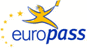 Curriculum vitae Europass Curriculum vitae Europass Atasaţi fotografie (opţional)Atasaţi fotografie (opţional)Atasaţi fotografie (opţional)Atasaţi fotografie (opţional)Atasaţi fotografie (opţional)Atasaţi fotografie (opţional)Atasaţi fotografie (opţional)Atasaţi fotografie (opţional)Atasaţi fotografie (opţional)Atasaţi fotografie (opţional)Atasaţi fotografie (opţional)Atasaţi fotografie (opţional)Atasaţi fotografie (opţional)Informaţii personaleInformaţii personaleNume / PrenumeNume / PrenumeNume PrenumeNume PrenumeNume PrenumeNume PrenumeNume PrenumeNume PrenumeNume PrenumeNume PrenumeNume PrenumeNume PrenumeNume PrenumeNume PrenumeNume PrenumeAdresa(e)Adresa(e)Numărul imobilului, numele străzii, codul poştal, localitatea, ţaraNumărul imobilului, numele străzii, codul poştal, localitatea, ţaraNumărul imobilului, numele străzii, codul poştal, localitatea, ţaraNumărul imobilului, numele străzii, codul poştal, localitatea, ţaraNumărul imobilului, numele străzii, codul poştal, localitatea, ţaraNumărul imobilului, numele străzii, codul poştal, localitatea, ţaraNumărul imobilului, numele străzii, codul poştal, localitatea, ţaraNumărul imobilului, numele străzii, codul poştal, localitatea, ţaraNumărul imobilului, numele străzii, codul poştal, localitatea, ţaraNumărul imobilului, numele străzii, codul poştal, localitatea, ţaraNumărul imobilului, numele străzii, codul poştal, localitatea, ţaraNumărul imobilului, numele străzii, codul poştal, localitatea, ţaraNumărul imobilului, numele străzii, codul poştal, localitatea, ţaraTelefon(-oane)Telefon(-oane)Eliminaţi rândul daca este cazul Eliminaţi rândul daca este cazul Eliminaţi rândul daca este cazul Eliminaţi rândul daca este cazul Eliminaţi rândul daca este cazul Mobil:Mobil:Mobil:Mobil:Eliminaţi rândul daca este cazul Eliminaţi rândul daca este cazul Eliminaţi rândul daca este cazul Eliminaţi rândul daca este cazul Fax(uri)Fax(uri)Eliminaţi rândul daca este cazul Eliminaţi rândul daca este cazul Eliminaţi rândul daca este cazul Eliminaţi rândul daca este cazul Eliminaţi rândul daca este cazul Eliminaţi rândul daca este cazul Eliminaţi rândul daca este cazul Eliminaţi rândul daca este cazul Eliminaţi rândul daca este cazul Eliminaţi rândul daca este cazul Eliminaţi rândul daca este cazul Eliminaţi rândul daca este cazul Eliminaţi rândul daca este cazul E-mail(uri)E-mail(uri)Eliminaţi rândul daca este cazul Eliminaţi rândul daca este cazul Eliminaţi rândul daca este cazul Eliminaţi rândul daca este cazul Eliminaţi rândul daca este cazul Eliminaţi rândul daca este cazul Eliminaţi rândul daca este cazul Eliminaţi rândul daca este cazul Eliminaţi rândul daca este cazul Eliminaţi rândul daca este cazul Eliminaţi rândul daca este cazul Eliminaţi rândul daca este cazul Eliminaţi rândul daca este cazul Nationalitate(-tati)Nationalitate(-tati)Eliminaţi rândul daca este cazul Eliminaţi rândul daca este cazul Eliminaţi rândul daca este cazul Eliminaţi rândul daca este cazul Eliminaţi rândul daca este cazul Eliminaţi rândul daca este cazul Eliminaţi rândul daca este cazul Eliminaţi rândul daca este cazul Eliminaţi rândul daca este cazul Eliminaţi rândul daca este cazul Eliminaţi rândul daca este cazul Eliminaţi rândul daca este cazul Eliminaţi rândul daca este cazul Data naşteriiData naşteriiEliminaţi rândul daca este cazul Eliminaţi rândul daca este cazul Eliminaţi rândul daca este cazul Eliminaţi rândul daca este cazul Eliminaţi rândul daca este cazul Eliminaţi rândul daca este cazul Eliminaţi rândul daca este cazul Eliminaţi rândul daca este cazul Eliminaţi rândul daca este cazul Eliminaţi rândul daca este cazul Eliminaţi rândul daca este cazul Eliminaţi rândul daca este cazul Eliminaţi rândul daca este cazul SexSexEliminaţi rândul daca este cazul Eliminaţi rândul daca este cazul Eliminaţi rândul daca este cazul Eliminaţi rândul daca este cazul Eliminaţi rândul daca este cazul Eliminaţi rândul daca este cazul Eliminaţi rândul daca este cazul Eliminaţi rândul daca este cazul Eliminaţi rândul daca este cazul Eliminaţi rândul daca este cazul Eliminaţi rândul daca este cazul Eliminaţi rândul daca este cazul Eliminaţi rândul daca este cazul Locul de muncă vizat / Domeniul ocupaţionalLocul de muncă vizat / Domeniul ocupaţionalEliminaţi rândul dacă este cazul Eliminaţi rândul dacă este cazul Eliminaţi rândul dacă este cazul Eliminaţi rândul dacă este cazul Eliminaţi rândul dacă este cazul Eliminaţi rândul dacă este cazul Eliminaţi rândul dacă este cazul Eliminaţi rândul dacă este cazul Eliminaţi rândul dacă este cazul Eliminaţi rândul dacă este cazul Eliminaţi rândul dacă este cazul Eliminaţi rândul dacă este cazul Eliminaţi rândul dacă este cazul Experienţa profesionalăExperienţa profesionalăPerioadaPerioadaMenţionaţi pe rând fiecare experienţa profesională relevantă, începând cu cea mai recentă dintre acestea. Eliminaţi rândul dacă este cazul Menţionaţi pe rând fiecare experienţa profesională relevantă, începând cu cea mai recentă dintre acestea. Eliminaţi rândul dacă este cazul Menţionaţi pe rând fiecare experienţa profesională relevantă, începând cu cea mai recentă dintre acestea. Eliminaţi rândul dacă este cazul Menţionaţi pe rând fiecare experienţa profesională relevantă, începând cu cea mai recentă dintre acestea. Eliminaţi rândul dacă este cazul Menţionaţi pe rând fiecare experienţa profesională relevantă, începând cu cea mai recentă dintre acestea. Eliminaţi rândul dacă este cazul Menţionaţi pe rând fiecare experienţa profesională relevantă, începând cu cea mai recentă dintre acestea. Eliminaţi rândul dacă este cazul Menţionaţi pe rând fiecare experienţa profesională relevantă, începând cu cea mai recentă dintre acestea. Eliminaţi rândul dacă este cazul Menţionaţi pe rând fiecare experienţa profesională relevantă, începând cu cea mai recentă dintre acestea. Eliminaţi rândul dacă este cazul Menţionaţi pe rând fiecare experienţa profesională relevantă, începând cu cea mai recentă dintre acestea. Eliminaţi rândul dacă este cazul Menţionaţi pe rând fiecare experienţa profesională relevantă, începând cu cea mai recentă dintre acestea. Eliminaţi rândul dacă este cazul Menţionaţi pe rând fiecare experienţa profesională relevantă, începând cu cea mai recentă dintre acestea. Eliminaţi rândul dacă este cazul Menţionaţi pe rând fiecare experienţa profesională relevantă, începând cu cea mai recentă dintre acestea. Eliminaţi rândul dacă este cazul Menţionaţi pe rând fiecare experienţa profesională relevantă, începând cu cea mai recentă dintre acestea. Eliminaţi rândul dacă este cazul Funcţia sau postul ocupatFuncţia sau postul ocupatPrincipalele activităţi şi responsabilităţiPrincipalele activităţi şi responsabilităţiNumele şi adresa angajatoruluiNumele şi adresa angajatoruluiTipul activităţii sau sectorul de activitateTipul activităţii sau sectorul de activitateEducaţie şi formareEducaţie şi formarePerioadaPerioadaMenţionaţi pe rând fiecare formă de învăţământ şi program de formare profesională urmat, începând cu cel mai recent  Menţionaţi pe rând fiecare formă de învăţământ şi program de formare profesională urmat, începând cu cel mai recent  Menţionaţi pe rând fiecare formă de învăţământ şi program de formare profesională urmat, începând cu cel mai recent  Menţionaţi pe rând fiecare formă de învăţământ şi program de formare profesională urmat, începând cu cel mai recent  Menţionaţi pe rând fiecare formă de învăţământ şi program de formare profesională urmat, începând cu cel mai recent  Menţionaţi pe rând fiecare formă de învăţământ şi program de formare profesională urmat, începând cu cel mai recent  Menţionaţi pe rând fiecare formă de învăţământ şi program de formare profesională urmat, începând cu cel mai recent  Menţionaţi pe rând fiecare formă de învăţământ şi program de formare profesională urmat, începând cu cel mai recent  Menţionaţi pe rând fiecare formă de învăţământ şi program de formare profesională urmat, începând cu cel mai recent  Menţionaţi pe rând fiecare formă de învăţământ şi program de formare profesională urmat, începând cu cel mai recent  Menţionaţi pe rând fiecare formă de învăţământ şi program de formare profesională urmat, începând cu cel mai recent  Menţionaţi pe rând fiecare formă de învăţământ şi program de formare profesională urmat, începând cu cel mai recent  Menţionaţi pe rând fiecare formă de învăţământ şi program de formare profesională urmat, începând cu cel mai recent  Calificarea / diploma obţinutăCalificarea / diploma obţinutăDisciplines principale studiate / competenţe dobânditeDisciplines principale studiate / competenţe dobânditeNumele şi tipul instituţiei de învăţământ / furnizorului de formareNumele şi tipul instituţiei de învăţământ / furnizorului de formareNivelul in clasificarea naţionala sau internaţionala Nivelul in clasificarea naţionala sau internaţionala Eliminaţi rândul dacă este cazul Eliminaţi rândul dacă este cazul Eliminaţi rândul dacă este cazul Eliminaţi rândul dacă este cazul Eliminaţi rândul dacă este cazul Eliminaţi rândul dacă este cazul Eliminaţi rândul dacă este cazul Eliminaţi rândul dacă este cazul Eliminaţi rândul dacă este cazul Eliminaţi rândul dacă este cazul Eliminaţi rândul dacă este cazul Eliminaţi rândul dacă este cazul Eliminaţi rândul dacă este cazul Aptitudini şi competenţe personaleAptitudini şi competenţe personaleLimba(i) maternă(e)Limba(i) maternă(e)Precizaţi limba maternă (daca este cazul specificaţi a doua limbă maternă)Precizaţi limba maternă (daca este cazul specificaţi a doua limbă maternă)Precizaţi limba maternă (daca este cazul specificaţi a doua limbă maternă)Precizaţi limba maternă (daca este cazul specificaţi a doua limbă maternă)Precizaţi limba maternă (daca este cazul specificaţi a doua limbă maternă)Precizaţi limba maternă (daca este cazul specificaţi a doua limbă maternă)Precizaţi limba maternă (daca este cazul specificaţi a doua limbă maternă)Precizaţi limba maternă (daca este cazul specificaţi a doua limbă maternă)Precizaţi limba maternă (daca este cazul specificaţi a doua limbă maternă)Precizaţi limba maternă (daca este cazul specificaţi a doua limbă maternă)Precizaţi limba maternă (daca este cazul specificaţi a doua limbă maternă)Precizaţi limba maternă (daca este cazul specificaţi a doua limbă maternă)Precizaţi limba maternă (daca este cazul specificaţi a doua limbă maternă)Limba(i) străină(e)Limba(i) străină(e)AutoevaluareAutoevaluareÎnţelegereÎnţelegereÎnţelegereÎnţelegereÎnţelegereVorbireVorbireVorbireVorbireVorbireScriereScriereNivel european (*)Nivel european (*)AscultareAscultareCitireCitireCitireParticipare la conversaţieParticipare la conversaţieDiscurs oraleDiscurs oraleDiscurs oraleExprimare scrisăExprimare scrisăLimbaLimbaLimbaLimba(*) Nivelul cadrului european comun de referinţă pentru limbi(*) Nivelul cadrului european comun de referinţă pentru limbi(*) Nivelul cadrului european comun de referinţă pentru limbi(*) Nivelul cadrului european comun de referinţă pentru limbi(*) Nivelul cadrului european comun de referinţă pentru limbi(*) Nivelul cadrului european comun de referinţă pentru limbi(*) Nivelul cadrului european comun de referinţă pentru limbi(*) Nivelul cadrului european comun de referinţă pentru limbi(*) Nivelul cadrului european comun de referinţă pentru limbi(*) Nivelul cadrului european comun de referinţă pentru limbi(*) Nivelul cadrului european comun de referinţă pentru limbi(*) Nivelul cadrului european comun de referinţă pentru limbi(*) Nivelul cadrului european comun de referinţă pentru limbiCompetente şi abilităţi socialeCompetente şi abilităţi socialeDescrieţi competenţele şi indicaţi contextul în care au fost dobândite. Eliminaţi rândul dacă este cazul Descrieţi competenţele şi indicaţi contextul în care au fost dobândite. Eliminaţi rândul dacă este cazul Descrieţi competenţele şi indicaţi contextul în care au fost dobândite. Eliminaţi rândul dacă este cazul Descrieţi competenţele şi indicaţi contextul în care au fost dobândite. Eliminaţi rândul dacă este cazul Descrieţi competenţele şi indicaţi contextul în care au fost dobândite. Eliminaţi rândul dacă este cazul Descrieţi competenţele şi indicaţi contextul în care au fost dobândite. Eliminaţi rândul dacă este cazul Descrieţi competenţele şi indicaţi contextul în care au fost dobândite. Eliminaţi rândul dacă este cazul Descrieţi competenţele şi indicaţi contextul în care au fost dobândite. Eliminaţi rândul dacă este cazul Descrieţi competenţele şi indicaţi contextul în care au fost dobândite. Eliminaţi rândul dacă este cazul Descrieţi competenţele şi indicaţi contextul în care au fost dobândite. Eliminaţi rândul dacă este cazul Descrieţi competenţele şi indicaţi contextul în care au fost dobândite. Eliminaţi rândul dacă este cazul Descrieţi competenţele şi indicaţi contextul în care au fost dobândite. Eliminaţi rândul dacă este cazul Descrieţi competenţele şi indicaţi contextul în care au fost dobândite. Eliminaţi rândul dacă este cazul Competenţe şi aptitudini organizatoriceCompetenţe şi aptitudini organizatoriceDescrieţi competenţele şi indicaţi contextul în care au fost dobândite. Eliminaţi rândul dacă este cazulDescrieţi competenţele şi indicaţi contextul în care au fost dobândite. Eliminaţi rândul dacă este cazulDescrieţi competenţele şi indicaţi contextul în care au fost dobândite. Eliminaţi rândul dacă este cazulDescrieţi competenţele şi indicaţi contextul în care au fost dobândite. Eliminaţi rândul dacă este cazulDescrieţi competenţele şi indicaţi contextul în care au fost dobândite. Eliminaţi rândul dacă este cazulDescrieţi competenţele şi indicaţi contextul în care au fost dobândite. Eliminaţi rândul dacă este cazulDescrieţi competenţele şi indicaţi contextul în care au fost dobândite. Eliminaţi rândul dacă este cazulDescrieţi competenţele şi indicaţi contextul în care au fost dobândite. Eliminaţi rândul dacă este cazulDescrieţi competenţele şi indicaţi contextul în care au fost dobândite. Eliminaţi rândul dacă este cazulDescrieţi competenţele şi indicaţi contextul în care au fost dobândite. Eliminaţi rândul dacă este cazulDescrieţi competenţele şi indicaţi contextul în care au fost dobândite. Eliminaţi rândul dacă este cazulDescrieţi competenţele şi indicaţi contextul în care au fost dobândite. Eliminaţi rândul dacă este cazulDescrieţi competenţele şi indicaţi contextul în care au fost dobândite. Eliminaţi rândul dacă este cazulCompetenţe şi aptitudini tehniceCompetenţe şi aptitudini tehniceDescrieţi competenţele şi indicaţi contextul în care au fost dobândite. Eliminaţi rândul dacă este cazul Descrieţi competenţele şi indicaţi contextul în care au fost dobândite. Eliminaţi rândul dacă este cazul Descrieţi competenţele şi indicaţi contextul în care au fost dobândite. Eliminaţi rândul dacă este cazul Descrieţi competenţele şi indicaţi contextul în care au fost dobândite. Eliminaţi rândul dacă este cazul Descrieţi competenţele şi indicaţi contextul în care au fost dobândite. Eliminaţi rândul dacă este cazul Descrieţi competenţele şi indicaţi contextul în care au fost dobândite. Eliminaţi rândul dacă este cazul Descrieţi competenţele şi indicaţi contextul în care au fost dobândite. Eliminaţi rândul dacă este cazul Descrieţi competenţele şi indicaţi contextul în care au fost dobândite. Eliminaţi rândul dacă este cazul Descrieţi competenţele şi indicaţi contextul în care au fost dobândite. Eliminaţi rândul dacă este cazul Descrieţi competenţele şi indicaţi contextul în care au fost dobândite. Eliminaţi rândul dacă este cazul Descrieţi competenţele şi indicaţi contextul în care au fost dobândite. Eliminaţi rândul dacă este cazul Descrieţi competenţele şi indicaţi contextul în care au fost dobândite. Eliminaţi rândul dacă este cazul Descrieţi competenţele şi indicaţi contextul în care au fost dobândite. Eliminaţi rândul dacă este cazul Competenţe şi cunoştinţe de utilizare a calculatoruluiCompetenţe şi cunoştinţe de utilizare a calculatoruluiDescrieţi competenţele şi indicaţi contextul în care au fost dobândite. Eliminaţi rândul dacă este cazul Descrieţi competenţele şi indicaţi contextul în care au fost dobândite. Eliminaţi rândul dacă este cazul Descrieţi competenţele şi indicaţi contextul în care au fost dobândite. Eliminaţi rândul dacă este cazul Descrieţi competenţele şi indicaţi contextul în care au fost dobândite. Eliminaţi rândul dacă este cazul Descrieţi competenţele şi indicaţi contextul în care au fost dobândite. Eliminaţi rândul dacă este cazul Descrieţi competenţele şi indicaţi contextul în care au fost dobândite. Eliminaţi rândul dacă este cazul Descrieţi competenţele şi indicaţi contextul în care au fost dobândite. Eliminaţi rândul dacă este cazul Descrieţi competenţele şi indicaţi contextul în care au fost dobândite. Eliminaţi rândul dacă este cazul Descrieţi competenţele şi indicaţi contextul în care au fost dobândite. Eliminaţi rândul dacă este cazul Descrieţi competenţele şi indicaţi contextul în care au fost dobândite. Eliminaţi rândul dacă este cazul Descrieţi competenţele şi indicaţi contextul în care au fost dobândite. Eliminaţi rândul dacă este cazul Descrieţi competenţele şi indicaţi contextul în care au fost dobândite. Eliminaţi rândul dacă este cazul Descrieţi competenţele şi indicaţi contextul în care au fost dobândite. Eliminaţi rândul dacă este cazul Competenţe şi aptitudini artisticeCompetenţe şi aptitudini artisticeDescrieţi competenţele şi indicaţi contextul în care au fost dobândite. Eliminaţi rândul dacă este cazul Descrieţi competenţele şi indicaţi contextul în care au fost dobândite. Eliminaţi rândul dacă este cazul Descrieţi competenţele şi indicaţi contextul în care au fost dobândite. Eliminaţi rândul dacă este cazul Descrieţi competenţele şi indicaţi contextul în care au fost dobândite. Eliminaţi rândul dacă este cazul Descrieţi competenţele şi indicaţi contextul în care au fost dobândite. Eliminaţi rândul dacă este cazul Descrieţi competenţele şi indicaţi contextul în care au fost dobândite. Eliminaţi rândul dacă este cazul Descrieţi competenţele şi indicaţi contextul în care au fost dobândite. Eliminaţi rândul dacă este cazul Descrieţi competenţele şi indicaţi contextul în care au fost dobândite. Eliminaţi rândul dacă este cazul Descrieţi competenţele şi indicaţi contextul în care au fost dobândite. Eliminaţi rândul dacă este cazul Descrieţi competenţele şi indicaţi contextul în care au fost dobândite. Eliminaţi rândul dacă este cazul Descrieţi competenţele şi indicaţi contextul în care au fost dobândite. Eliminaţi rândul dacă este cazul Descrieţi competenţele şi indicaţi contextul în care au fost dobândite. Eliminaţi rândul dacă este cazul Descrieţi competenţele şi indicaţi contextul în care au fost dobândite. Eliminaţi rândul dacă este cazul Alte competenţe şi aptitudiniAlte competenţe şi aptitudiniDescrieţi competenţele şi indicaţi contextul în care au fost dobândite. Eliminaţi rândul dacă este cazul Descrieţi competenţele şi indicaţi contextul în care au fost dobândite. Eliminaţi rândul dacă este cazul Descrieţi competenţele şi indicaţi contextul în care au fost dobândite. Eliminaţi rândul dacă este cazul Descrieţi competenţele şi indicaţi contextul în care au fost dobândite. Eliminaţi rândul dacă este cazul Descrieţi competenţele şi indicaţi contextul în care au fost dobândite. Eliminaţi rândul dacă este cazul Descrieţi competenţele şi indicaţi contextul în care au fost dobândite. Eliminaţi rândul dacă este cazul Descrieţi competenţele şi indicaţi contextul în care au fost dobândite. Eliminaţi rândul dacă este cazul Descrieţi competenţele şi indicaţi contextul în care au fost dobândite. Eliminaţi rândul dacă este cazul Descrieţi competenţele şi indicaţi contextul în care au fost dobândite. Eliminaţi rândul dacă este cazul Descrieţi competenţele şi indicaţi contextul în care au fost dobândite. Eliminaţi rândul dacă este cazul Descrieţi competenţele şi indicaţi contextul în care au fost dobândite. Eliminaţi rândul dacă este cazul Descrieţi competenţele şi indicaţi contextul în care au fost dobândite. Eliminaţi rândul dacă este cazul Descrieţi competenţele şi indicaţi contextul în care au fost dobândite. Eliminaţi rândul dacă este cazul Permis(e) de conducerePermis(e) de conducereMenţionaţi dacă deţineţi un permis şi categoria. Eliminaţi rândul dacă este cazul Menţionaţi dacă deţineţi un permis şi categoria. Eliminaţi rândul dacă este cazul Menţionaţi dacă deţineţi un permis şi categoria. Eliminaţi rândul dacă este cazul Menţionaţi dacă deţineţi un permis şi categoria. Eliminaţi rândul dacă este cazul Menţionaţi dacă deţineţi un permis şi categoria. Eliminaţi rândul dacă este cazul Menţionaţi dacă deţineţi un permis şi categoria. Eliminaţi rândul dacă este cazul Menţionaţi dacă deţineţi un permis şi categoria. Eliminaţi rândul dacă este cazul Menţionaţi dacă deţineţi un permis şi categoria. Eliminaţi rândul dacă este cazul Menţionaţi dacă deţineţi un permis şi categoria. Eliminaţi rândul dacă este cazul Menţionaţi dacă deţineţi un permis şi categoria. Eliminaţi rândul dacă este cazul Menţionaţi dacă deţineţi un permis şi categoria. Eliminaţi rândul dacă este cazul Menţionaţi dacă deţineţi un permis şi categoria. Eliminaţi rândul dacă este cazul Menţionaţi dacă deţineţi un permis şi categoria. Eliminaţi rândul dacă este cazul Informaţii suplimentareInformaţii suplimentareIndicaţi alte informaţii utile care nu au fost menţionate anterior, de exemplu: persoane de contact, referinţe etc.Indicaţi alte informaţii utile care nu au fost menţionate anterior, de exemplu: persoane de contact, referinţe etc.Indicaţi alte informaţii utile care nu au fost menţionate anterior, de exemplu: persoane de contact, referinţe etc.Indicaţi alte informaţii utile care nu au fost menţionate anterior, de exemplu: persoane de contact, referinţe etc.Indicaţi alte informaţii utile care nu au fost menţionate anterior, de exemplu: persoane de contact, referinţe etc.Indicaţi alte informaţii utile care nu au fost menţionate anterior, de exemplu: persoane de contact, referinţe etc.Indicaţi alte informaţii utile care nu au fost menţionate anterior, de exemplu: persoane de contact, referinţe etc.Indicaţi alte informaţii utile care nu au fost menţionate anterior, de exemplu: persoane de contact, referinţe etc.Indicaţi alte informaţii utile care nu au fost menţionate anterior, de exemplu: persoane de contact, referinţe etc.Indicaţi alte informaţii utile care nu au fost menţionate anterior, de exemplu: persoane de contact, referinţe etc.Indicaţi alte informaţii utile care nu au fost menţionate anterior, de exemplu: persoane de contact, referinţe etc.Indicaţi alte informaţii utile care nu au fost menţionate anterior, de exemplu: persoane de contact, referinţe etc.Indicaţi alte informaţii utile care nu au fost menţionate anterior, de exemplu: persoane de contact, referinţe etc.AnexeAnexeEnumeraţi documentele ataşate CV-ului, daca este cazul Enumeraţi documentele ataşate CV-ului, daca este cazul Enumeraţi documentele ataşate CV-ului, daca este cazul Enumeraţi documentele ataşate CV-ului, daca este cazul Enumeraţi documentele ataşate CV-ului, daca este cazul Enumeraţi documentele ataşate CV-ului, daca este cazul Enumeraţi documentele ataşate CV-ului, daca este cazul Enumeraţi documentele ataşate CV-ului, daca este cazul Enumeraţi documentele ataşate CV-ului, daca este cazul Enumeraţi documentele ataşate CV-ului, daca este cazul Enumeraţi documentele ataşate CV-ului, daca este cazul Enumeraţi documentele ataşate CV-ului, daca este cazul Enumeraţi documentele ataşate CV-ului, daca este cazul 